Title of the Paper (16 Pt, Bold, Times New Roman)1Name of 1st Author, 2Name of 2nd Author, 3Name of 3rd Author (12 pt, Times new roman)1Designation of 1st Author, 2Designation of 2nd Author, 3Designation of 3rd Author (10pt, Times new roman)1Name of Department of 1st Author (10pt, Times new roman)1Name of organization of 1st Author, City, Country (10pt, Times new roman)Abstract:  Please follow this template for documentation preparation. These are made to prepare the documentations like regular research papers, review papers, etc. Please follow the documentation rules strictly to avoid delay in publication of the paper. Once the amount is credited into our account, the paper will be initiated for publication. Copyright form has to be submitted by all authors. The authors can download the papers from website. Index Terms - Component, Image, Style, styling, Ring.IntroductionPage size		: A4 size onlyAbstract text		: Single Column texts, 10pt, align:  justifyText			: Single Column texts, 12pt, align:  justifyTitle			: 16pt, Bold, Times New Roman, align: centrePage Margins		:  Left – 1”, Right – 1”, Top – 1”, Bottom – 1”Font			:  Only Times New Roman, 12ptFigure caption		: Font size- 12pt, bold, lower case, below the figure, position-centreTable Caption		:  Font size – 12pt, bold, lower case, above the table, position-centreLine Spacing		: 1.5 line spacePage Limit		: Minimum-2 and maximum-8Number of authors	: Minimum-1 and maximum-4Heading		: 12pt, bold, capital, position-centreSub heading		: 12pt, bold, small, position-startingEquations		: Continues order (1, 2, 3, 4,...)Appendix		: OptionalNumbers for tables, figures & equations: Use 1, 2, 3, 4, .. only (Do not use 1.1 or 4.2)EXISTING MODELSStrictly follow title of the paper, author names and designations, corresponding author details, font sizes, spaces, table description, figure description, etc. A+ B=C						  (1) Waiver policy: Authors can avail this policy for the situations of poor economy and/or high impact of the paper to the society. For more details please follow the FAQ of the website.Processing Fee: The cost of publication is very much reasonable. For more information please follow the website. In general, the author has to explain the introduction, literature on the topic, existing models [1] on the topic, proposed model, comparison of the models, results and discussion, conclusion and scope for future extension, acknowledgement, references, appendix, etc. The author can write a paper on review or survey on any of their choice. The journal covers all the domains of engineering, technology, sciences, arts, law, medical, pharmacy, etc.11x2+6y=23						(2)PROPOSED MODELAn un-decimated wavelet transform can be merged with neural network [2] to reduce the size of the power system circuit. The block diagram of proposed system can be shown in Figure 1 as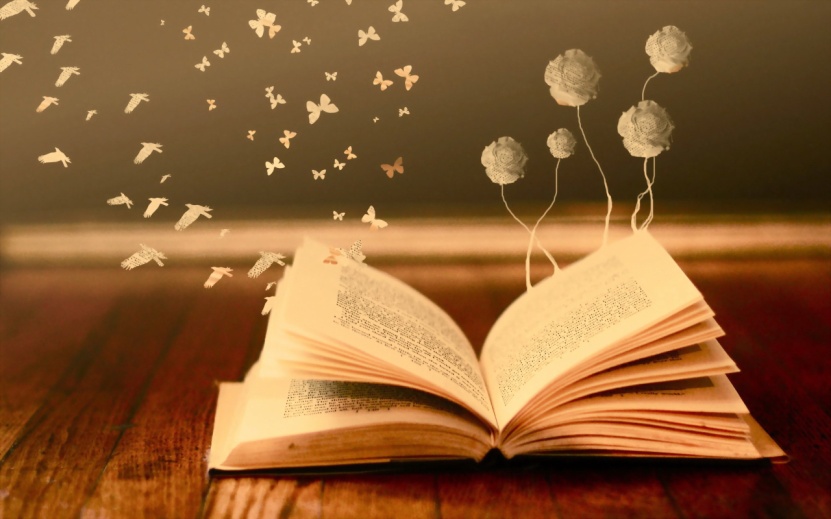 Figure 1: Block diagram of proposed modelIt is better to use figure numbers as Figure 1 or Figure 2. Don’t use Figure 1.3 or Figure 2.2 in the document. It is better to use table numbers as Table 1 or Table 2. Don’t use Table 2.3 or Table 4.3 in the document. It is better to use equation numbers as 1 or 2. Don’t use 1.3 or 2.6 in the document. The results of the proposed method are compared in the Table 1 asTable 1: Comparison of SNR values of modified power circuitRESULTS AND DISCUSSIONSThe proposed method is producing the SNR value of 28 where as other methods are giving low values. It is due to the power leakage in existing models. It can also be explained using satellite image segmentation. It is a template to prepare the final paper.CONCLUSIONThe proposed is producing less noise in antennas, cloud computing devices, switch gear rods, mining equipment.  It is very much useful in IOT applications. AcknowledgmentThe authors would like to thank Department of Health and Human Services, DAC, Banglore, INDIA, for providing free medical image data.References[1] M.A. Balafar, “Gaussian Mixture Model Based Segmentation Methods for Brain MRI Images”, Artificial Intelligence Review, 6, 2, (2012), 1-11.[2] A. Varghese, R.R. Varghese, K. Balakrishnan and J.S. Paul, “Brain Slice Retrieval from a Feature Reduced MR Images Using Moments”, IJCST, 3, 1, (2012), 87-92.S. No.SNRTime in seconds10.210020.112030.05100